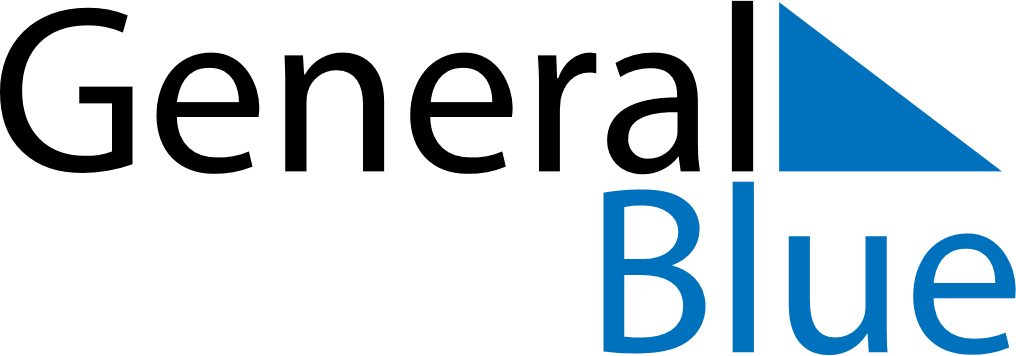 March 2023March 2023March 2023March 2023March 2023March 2023ParaguayParaguayParaguayParaguayParaguayParaguayMondayTuesdayWednesdayThursdayFridaySaturdaySunday12345Heroes’ Day678910111213141516171819202122232425262728293031NOTES